   Kraków 02.05.2022 r.WYJAŚNIENIA TREŚCI SWZ  NA STRONĘ INTERNETOWĄ PROWADZONEGO POSTĘPOWANIADotyczy: postępowania prowadzonego w trybie przetargu nieograniczonego pn. „Dostawa 
przedmiotów umundurowania i wyekwipowania dla Wojsk Specjalnych i Żandarmerii Wojskowej – beret WS (polowy), ocieplacz ćwiczebny WS, ubranie ochronne WS, kombinezon ćwiczebny WS w kamuflażu, ubranie maskujące WS, kominiarka z dzianiny trudnotopliwej WS, beret WS (wyjściowy)” – nr sprawy 55/2022.Zamawiający – 3 Regionalna Baza Logistyczna, 30-901 Kraków, ul. Montelupich 3 informuje, iż w przedmiotowym postępowaniu prowadzonym w trybie przetargu nieograniczonego wpłynęły pytania dotyczące treści Specyfikacji Warunków Zamówienia. Działając zgodnie z art. 135 ust. 6 ustawy z dnia 11 września 2019 r. Prawo zamówień publicznych   (tj. Dz. U. z 2021 roku, poz. 1129 z późn. zm.) Zamawiający udostępnia treść pytań wraz z odpowiedziami. Pytania od 1 do 11 - Ocieplacz ćwiczebny nr 100/DKWSPYTANIE 1:Czy Zamawiający dopuści aby badania z akredytowanego laboratorium złożone na potwierdzenie spełnienia wymagań tak na etapie składania oferty jak i późniejszej realizacji dostaw były wykonane przez akredytowane laboratorium według metodologii nowszej lub innej dla wskazanego parametru - wymagania lub równoważnej do norm przywołanych 
w WTU dla poszczególnych wyrobów. Prośbę motywujemy tym, że każde laboratorium badawcze posiada akredytację na wybraną, określoną metodologię badawczą. ODPOWIEDŹ:Zamawiający akceptuje przedstawienie badań z akredytowanego laboratorium wykonane według metodologii nowszej niż ujęta w WTU. PYTANIE 2:Czy w przypadku zamówienia opcjonalnego Zamawiający dopuści aby na potwierdzenie zgodności wyrobu przedstawione zostały badania z akredytowanego  laboratorium wykonane do partii wyrobów z zamówienia podstawowego, przy założeniu, że surowce, 
z którego wyprodukowana została partia opcjonalna pochodzą od tego samego Dostawcy, od którego materiały zostały pozyskane do wyprodukowania partii podstawowej. ODPOWIEDŹ:Zamawiający akceptuje zastosowanie wyników badań z akredytowanego laboratorium dla zamówienia opcjonalnego, jeżeli odnosiły się do materiałów wykorzystanych do zamówienia podstawowego. PYTANIE 3:W WTU na stronie 7 Zamawiający wskazuje aby na wszywce/etykiecie umieszczone zostały dane Producenta, czy Zamawiający przez Producenta rozumie Wykonawcę, który kupuje materiały i dodatki do produkcji wyrobu, opracowuje dokumentację techniczną wyrobu, przygotowuje szablony wyrobu i konstrukcję wyrobu, opracowuje technologię wyrobu oraz dostarcza wyrób do Obiorców wskazanych w planie dostaw?ODPOWIEDŹ:Zamawiający oczekuje, że na wszywce oraz etykiecie będą umieszczone dane Producenta. PYTANIE 4:Czy ze względu na trudności w pozyskaniu surowców do produkcji, spowodowane przerwaniem łańcuchów dostaw Zamawiający wyrazi zgodę na wydłużenie terminów dostaw dla partii podstawowej do 180 dni od daty podpisania umowy, dla partii opcjonalnej do 120 dni od daty podpisania umowy?ODPOWIEDŹ:Zamawiający nie wyraża zgody na wydłużenie terminów dostaw dla zamówienia podstawowego i opcjonalnego. Terminy dostaw określone w Ogłoszeniu o zamówieniu oraz 
w SWZ pozostają bez zmian.PYTANIE 5:Czy Zamawiający dopuści aby na potwierdzenie spełnienia wymagań na etapie składania oferty Oferent przedstawił badania z akredytowanego Laboratorium dla jednego wybranego koloru tkanin przywołanych w WTU dla wyrobu. ODPOWIEDŹ:Zamawiający dopuszcza przedstawienie badań z akredytowanego laboratorium dla jednego wybranego koloru tkanin. PYTANIE 6:Czy Zamawiający wyrazi zgodę na zastosowanie podszewki ażurowej  jako worek kieszeni na rękawie ( Tabela 5  punkt 1 - kieszeń na rękaw)  zamiast tkaniny typu softshell 3 warstwowy - w celu zwiększenia komfortu użytkowania bluzy ocieplacza ćwiczebnego?ODPOWIEDŹ:Zamawiający dopuszcza zastosowanie podszewki ażurowej jako worek kieszeni na rękawie. PYTANIE 7:Czy Zamawiający wyrazi zgodę na niżej przedstawione rozwiązanie kieszeni górnej rękawa lewego -  sposób mocowania worka kieszeni na rękawie lewym do szwu łączącego rękaw większy z mniejszym? Taki sposób mocowania worka będzie stabilniejszy- zabezpieczy worek przed wysnuwaniem się ze szwa podczas użytkowania. Takie rozwiązanie pozwoli też na utrzymanie głębokości worka – wymiar „4 a” na poziomie 15,5 cm , czyli zwiększy się wartość użytkowa kieszeni na rękawie. Głębokość worka proponujemy wówczas  mierzyć jak na rysunku: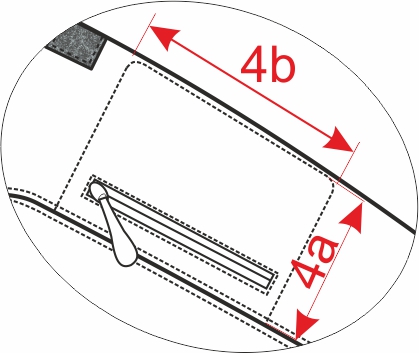 ODPOWIEDŹ:Zamawiający akceptuje zastosowanie proponowanych rozwiązań. PYTANIE 8:W punkcie IV. B w SIWZ Zamawiający określa wielkość wzoru do złożenia wraz z ofertą jako rozmiar „L” . Tymczasem rozmiar L dedykowany jest dla obwodów . Czy Zamawiający, pozostawia dowolność w wyborze wzrostu,  dla obwodu L , do wyprodukowania wzoru? Czy Zamawiający  wyrazi zgodę aby wyprodukować wzory na przykład  w rozmiarze L/176-182 
i w ten sposób zapisać rozmiar na wszywkach i etykietach?ODPOWIEDŹ:Zamawiający akceptuje zastosowanie proponowanych rozwiązań. PYTANIE 9:Prosimy o określenie kolorystyki tkaniny termo-stabilizacyjnej Tabela 2 pkt 4. Czy do wszystkich kolorów ocieplaczy Zamawiający dopuszcza tkaninę czarną? Oraz o określenie kolorystyki taśmy nośnej 2,5 cm – punkt 5 i klamry- punkt 7?ODPOWIEDŹ:Zamawiający dopuszcza zastosowanie tkaniny termo-stabilizacyjnej w kolorze czarnym 
do wszystkich wersji kolorystycznych. Zamawiający dopuszcza zastosowanie taśmy nośnej 
2,5 cm oraz klamry w kolorze czarnym lub w kolorze tkaniny zasadniczej ocieplacza. PYTANIE 10:Prosimy o wyjaśnienie, czy Zamawiający potwierdza, że ocena zgodności wykonania wyrobu na potrzeby OiB ma być przeprowadzona w trybie I. Zgodnie z zapisem zawartym 
w Rozporządzeniu Ministra Obrony Narodowej z dnia 11 stycznia 2013 paragraf 13 punkt 1: „Sposób i tryb oceny zgodności wyrobów objętych zakresem przedmiotowym ustawy, innych niż określone w załączniku, określają komórki lub jednostki organizacyjne podległe Ministrowi Obrony Narodowej, opracowujące specyfikacje techniczne.” Ze względu na brak w WTU zapisu dotyczącego trybu odbioru prosimy o potwierdzenie, że jest to I tryb odbioru i dotyczy jedynie wyrobu gotowego Ocieplacz ćwiczebny WS. ODPOWIEDŹ:Zamawiający potwierdza, że ocena zgodności wykonania wyrobu na potrzeby OiB będzie prowadzona w trybie I. PYTANIE 11:Czy Zamawiający wyrazi zgodę, aby kod kreskowy umieścić w postaci naklejki na worku na opakowanie jednostkowe w celu łatwego zeskanowania kodu. Kod kreskowy umieszczony na dodatkowej etykiecie pod etykietą jednostkową nie będzie widoczny po spakowaniu wyrobu, 
a jego zeskanowanie nie będzie możliwe. Prosimy o zgodę na wyżej zaproponowany sposób identyfikacji wyrobów. ODPOWIEDŹ:Zamawiający dopuszcza umieszczenie kodu kreskowego jako naklejki na worku na opakowanie jednostkowe. PYTANIE 12:W związku z checią przestapienia do postępowania 55/2022, dostawa beretów WS polowych 
i wyjściowych, zwraca się z prośba o udzielenie informacji dotczacej wymogu załączneiua badań dla wybranego koloru kaplinu.Zamawiajacy wymaga załączenia badań z laboratorium akredytowanego dla wybranego koloru kaplinu, czy przedstawione badania muszą być z akredytacją OiB czy wystarczą badania 
z akredytacja PCA?Z początkiem kwietnia Sieć Badawcza Łukasiewicz – Instytut Włókiennictwa zmienił się 
w Sieć Badawczą Łukasiewicz – Łódzki Instytut Technologiczny w Łodzi, w związku ze zmianą Łódzki Instytut Technologiczny ma wstrzymaną akredytację badań na OiB, mogą wykonywać badania w zakresie akredytacji PCA. Obecnie trwaja rozmowy w zakresie przeniesienia pełnego zakresu akredytacji PCA i OiB. W dostępnym laboratorium z możliwością wykonania badań z akredytacją OiB, termin realizacji takiego badania na dzień dzisiejszy to 25-26 maja. W związku z tak długim oczekiwaniem na wykonanie badania, czy zamawiający dopuści mozliwość złożenia wraz 
z ofertą badań z akredytacja PCA ?ODPOWIEDŹ:Zamawiający dopuszcza załączenie badań z laboratorium z akredytacją PCA. PYTANIE 13:Wykonawca zwraca się z prośbą do Zamawiającego o udzielenie informacji : czy Wykonawca może wykorzystać posiadane badania laboratoryjne na :- kaplin wełniany do beretu polowego WS i wyjściowego WS z 22.10.21r.
- tkaninę podszewkową w kolorze czarnym art.J8324 z 18.10.2021r.
- skórę potnikową w kolorze czarnym z 11.10.21r. ODPOWIEDŹ:Wykonawca może wykorzystać wyniki badań laboratoryjnych z roku 2021 pod warunkiem, że odnoszą się one do partii materiałów, które będą użyte do produkcji przedmiotu zamówienia. PYTANIE 14:Zwracamy się z prośbą o podanie szacunkowej wartości, jaką Zamawiający zamierza przeznaczyć na realizację zamówień dla poszczególnych zadań w rzeczowym postępowaniu.ODPOWIEDŹ:Kwota jaką Zamawiający zamierza przeznaczyć na sfinansowanie zamówienia gwarantowanego: 7 081 999,77 zł brutto, w tym:Zadanie nr 1 –     228 444,24 zł brutto;Zadanie nr 2 –  1 102 000,00 zł brutto;Zadanie nr 3 –  2 723 000,00 zł brutto;Zadanie nr 4 –  2 632 000,00 zł brutto;Zadanie nr 5 –     261 000,00 zł brutto;Zadanie nr 6 –     107 000,00 zł brutto;Zadanie nr 7 –       28 555,53 zł brutto. KierownikSekcji Zamówień Publicznych            /-/wz. Agnieszka GNIECIAKwyk. Magdalena Ptak02.05.2022 r.3RBLog-SZPB